EMERGENCY INFORMATIONTelephoneResponsible Party /Supervisor:  				 		 Building Coordinator:  		          		 Custodial or Environmental Services:  			        			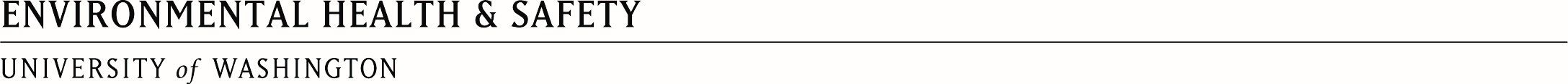 UW SEATTLE CONTACTSENVIRONMENTAL HEALTH AND SAFETY (EH&S)AFTER HOURS, WEEKENDS AND HOLIDAYSUW Police (On Seattle Campus)	911Seattle Fire (On Seattle Campus)	911Environmental Health and Safety Staff-On-Call	Page through 206.685.UWPDSITE-SPECIFIC EMERGENCY CONTACTSEnvironmental Health & Safety | www.ehs.washington.edu | LABORATORY SAFETY MANUALUniversity of Washington (UW) Police (On Campus)911Seattle Fire Department (On Campus)911Employee Health Center206.685.1026Seattle Campus, South Lake Union206.897.1327Harborview206.744.3081EH&S Main Office (Seattle)206.543.7262Research and Occupational Safety section (Seattle)206.221.7770Tacoma Campus, EH&S Manager253.692.4425Bothell Campus, EH&S Liaison425.352.3763